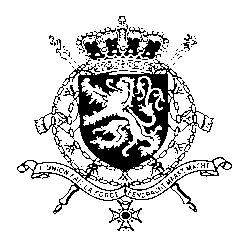 Représentation permanente de la Belgique auprès des Nations Unies et auprès des institutions spécialisées à GenèveMr./Madam President,Belgium welcomes the efforts made by Hungary since its previous UPR, for instance in combating the segregation of Roma children. Notwithstanding these efforts, there is still room for progress, in particular regarding gender-based violence, media freedom and academic freedom.Belgium therefore recommends the government of Hungary to:R1. Ratify the Council of Europe Convention on preventing and combating violence against women and domestic violence (Istanbul Convention);R2. Ensure independent media and media-regulating bodies, reinforce media plurality and an enabling environment for their operation free from undue influence, interference or intimidation;R3. Ensure protection of the scientific freedom and autonomy of universities and research institutes, including autonomy in determining curricula, teaching, research and management in line with its international obligations regarding academic freedom.
Thank you, Mr./Madam President.WG UPR  – HungaryBelgian intervention2 November 2021